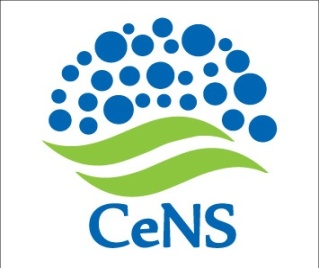 CeNS/2018-19/SDH/LP-29                                                                           Date: 04 May 2018The Centre invites Quotation bid for the following item. Note :The sealed quotation should be submitted on or before 10 May 2018   by 3.00PM through Speed Post / Courier / Registered Post.The quotation should be addressed to the Administrative Officer, Centre for Nano and Soft Matter  Sciences, PB No: 1329, Prof. U.R Rao Road, Jalahalli, Bangalore-560013.        The same should be accompanied with and Earnest Money Deposit of Rs.25,000/- in the form of a                Demand Draftof Nationalized bank  drawn in favor of “Centre for Nano and Soft Matter Sciences”,          payable at Bengaluru. The EMD will be refunded to unsuccessful bidders without any interest         thereon. Accessories as asked for under optional items shall be quoted separately as per the price format.Transformer is urgently required – the earliest delivery period shall be quoted which has to be adhered to.Separate costs towards transport, transit insurance for delivery at site to our following address shall be quoted.M/S. CENTRE FOR NANO & SOFT MATTER SCIENCES CAMPUS Survey No.7, Shivanapura Village, Dasanapura Hobli, Bangalore North TalukService backup facilities to be highlighted, specially for OLTC.Catalogues – literature on the transformer and OLTC offered to be furnished.Prices to include first filling of oil.Commissioning in your scope and commissioning charges shall be indicated separately.The following information – technical datas have to be compulsorily furnished without which tenders are likely to be rejected -   No load current at rated voltage and frequencyEfficiency at 3/4th full load at 75% centigrade and at unit power factorEfficiency at 3/4th full load at 75% centigrade and at 0.8 power factorLoad at which maximum efficiency occursTotal losses in watts (maximum) as per IS:1180 norms at 50% loadingTotal losses in watts (maximum) as per IS:1180 norms at 100% loadingThe successful vendor shall have to submit the following drawings of issue of letter of intent and obtain approval from CeNS – Consultants since delivery is extremely critical issue.Within three days- GA dimension drawing of transformer with OLTC- GA drawing of RTCC unit including gland plates- HV and LV termination arrangements and cable end box drawingWithin one weekinternal arrangement drawing of components within the RTCC unitpower schematics of RTCC unitcontrol schematics for RTCC unitterminal interface of RTCC unit complete with ferrule numbersinterconnecting cabling details between RTCC, LT panel, transformer marshalling box, transformer OLTC, etc.,marshalling box wiring diagramany other information as asked for by ConsultantsDeviations if any in the specs or abovePlease note that non compliance to the BOQ-Specs could result in the tender being rejected. Tenderers shall confirm their compliance by affixing their signature on each and every sheet of this enquiry and BOQ-Specs as a mark of compliance.Discount if any should be clearly mentioned.Delivery schedule, warranty details must be clearly indicated.Taxes & duties should be separately shown.The quoted price should be valid for a minimum period of 3 months from the date of issue.Payment in of 90% of the invoice value shall be made through NEFT/RTGS after delivery and balance 10% after successful installation. Complete details such as the bank account number/IFSC/SWIFT/Bank Address, etc. should be provided along with the price bid. Guarantee and replacement: The Supplier shall guarantee that the Items/Equipment supplied shall comply fully with the specifications laid down, for material workmanship and performance. The Guarantee period should be specifically  mentioned.The Centre reserves the right to accept or reject any quotation or part thereof without assigning any reasons.The Centre is eligible for concessional custom duty on purchase under the Government of India Notification No.11/280/1993-TU-V dated 29 April 2016.Sealed envelopes containing  the quotation  should be superscripted with "Quotation for CeNS/2018-19/SDH/LP-29  ”.  Quotation received after the due date shall not be considered.The Centre is also exempt from paying Central Excise of Customs duty on purchase under the Govt. of India, Notification No. 11/280/1993-TU-V dated 29 April 2016.GST if applicable should be at concessional rates as applicable under provisions of OM No. 45/2017 relating to Scientific Research Institutes. Necessary Certificate will be issued at the time of placing order.              Yours sincerelySd/-Administrative OfficerSL NoDescription of  Item Qty1)Copper wound 250 KVA distribution  transformer with on load tap changer (OLTC)1 No.